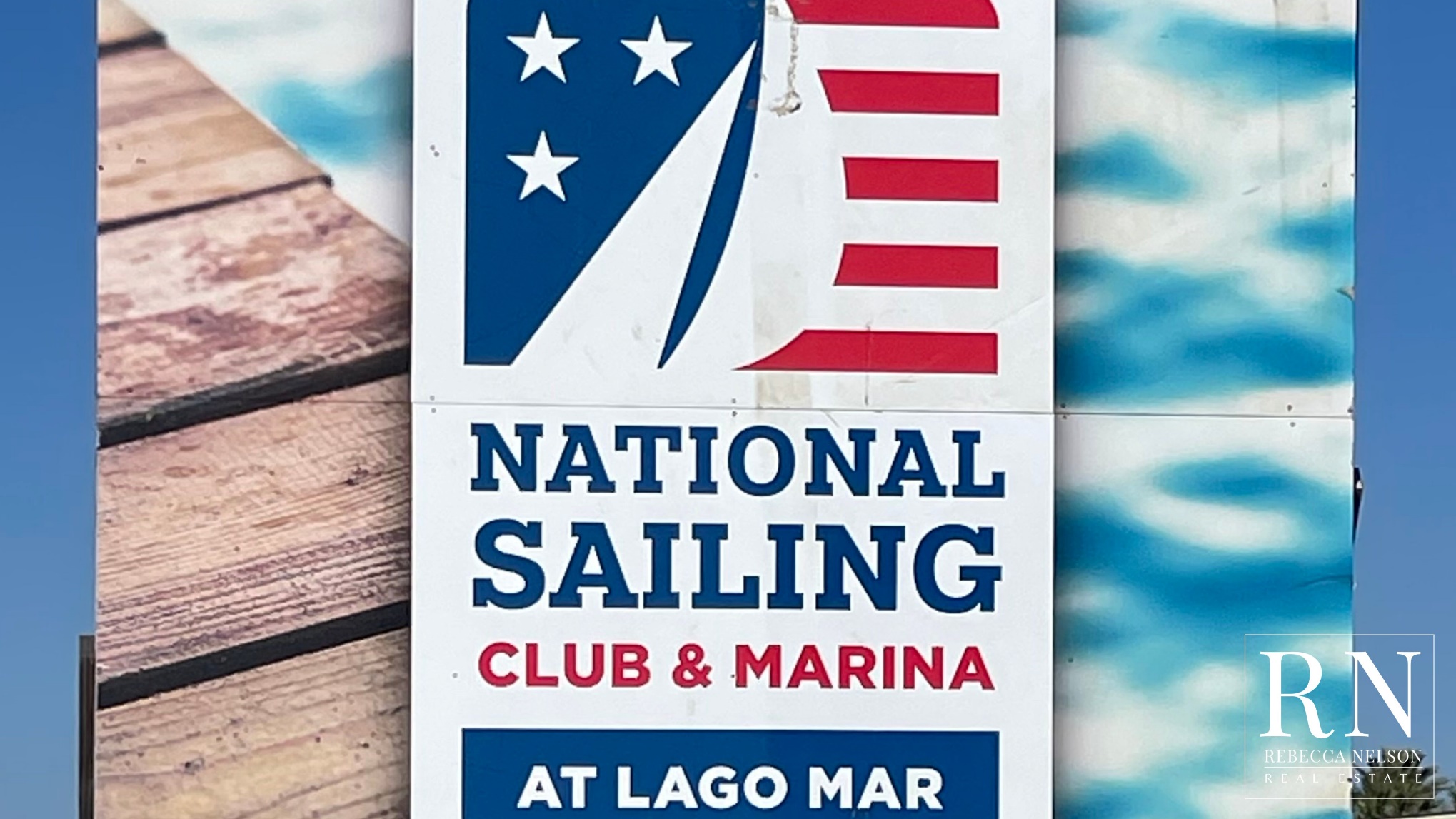                                          https://nationalsailingclub.com/